嘉義縣立太保國民中學112學年度第一學期第一次段考　二年級國文科試卷一、選擇題（每題2分，共66分）　　　　　　　　　　　　　　　　　　　　　　　命題教師：蘇毓玲老師1.下列「」中的形似字，何者讀音完全相同？ （A）紅色朝「暾」／慢火熬「燉」      （B）命運坎「坷」／待人「苛」刻 （C）交通「壅」塞／肥胖「臃」腫      （D）「嫵」媚動人／輕柔「撫」摸。2.下列「」中的注音，改為國字後，何者相同？ （A）運籌帷「ㄨㄛˋ」／薪資優「ㄨㄛˋ」      （B）名「ㄩㄢˊ」淑女／請求救「ㄩㄢˊ」 （C）「ㄩˊ」時不候／桑「ㄩˊ」晚景           （D）反「ㄆㄨˊ」歸真／一塊「ㄆㄨˊ」玉。3.下列選項中的敘述，何者用字完全正確？ （A）這座遊樂區幅員廣大，幸好有專車搭載，否則頂著豔陽徒步，極為辛苦。 （B）這家小吃店位在寬悠的大街，販賣的懦米飯、蝦仁庚、珂仔煎，頗受好評。 （C）琬轉有致的歌曲，猶如大自然的天賴，令每位聽眾都陳醉在美妙的旋率中。 （D）署光乍現在沃諛的田壤上，諾大的農場瞬間糝上一層輕紗似的金粉。4.下列「」中的字，何組意思相同？ （A）無「懈」可擊／鬆「懈」懶散      （B）開「闔」自如／「闔」府光臨 （C）「斗」室生輝／「斗」斛之祿       （D）參「差」不齊／郵「差」送信。5.「扶搖直上」與「江河日下」兩個詞語的關係與下列何者相同？ （A）暗箭傷人／含沙射影      （B）兢兢業業／敷衍了事 （C）慢條斯理／從容不迫      （D）以訛傳訛／道聽塗說。6.下列各選項「」中的成語的使用，何者有誤？ （A）演講時要注意「抑揚頓挫」，還要搭配手勢表情    （B）初春時節「乍暖還寒」，稍不留意就會感冒 （C）吸食毒品會讓自己陷入「具體而微」的處境       （D）神話小說中常會出現「荒誕不經」的情節。7.下列各選項「」中詞語的使用，何者有誤？ （A）每逢假日，我「通常」會做些運動，「偶爾」聽聽古典音樂 （B）「就算」你突然有事不能來，「至多」也該撥個電話告知我 （C）「既然」都跑這麼一趟到門口了，「不妨」進去參觀一下 （D）這場雨下的時間「雖然」不長，卻「已經」澆熄我們的遊興。8.（甲）他是個□□□的君子，從不做虧心事      （乙）路邊流浪的小貓□□□地縮在牆角，惹人同情  （丙）雨後的世界□□□的，處處點綴著水珠    （丁）黎明時天色一片□□□，彷彿蓋上一層灰幕。  上列語句中的□□□，依序應填入何者最為適當？ （A）怯怜怜、漠楞楞、坦蕩蕩、水溶溶      （B）坦蕩蕩、怯怜怜、水溶溶、漠楞楞 （C）坦蕩蕩、水溶溶、漠楞楞、怯怜怜      （D）怯怜怜、坦蕩蕩、漠楞楞、水溶溶。9.「真正的詩是詩人的心靈，真正的船是造船者，我們倘若能把人剖開來，就能夠在他裡面看到他的作品裡最微末的  一撇一勾的理由。」這段文字的涵義與下列何者最接近？ （A）作品皆是創作者內心情志的投射      （B）創作心境的重要性高於呈現技巧 （C）藝術創作的精髓源於用心仔細觀察    （D）不同的創作可能有相同的內在精神。10.張錯 茶的情詩：「如果我是開水/你是茶葉/那麼你的香郁/必須依賴我的無味。」這段詩句意涵為何？ （A）展現愛情中雙方須相輔相成，互補短長    （B）表達愛情的誓約，要經得起時間的考驗 （C）溫度要夠高，茶香才濃，愛情需要溫度    （D）愛情可以被全心全意且無悔的付出感動。11.以下有關蓉子 傘一詩的文意說明，何者錯誤？ （A）以「鳥翅初撲」、「蝙蝠弧形雙翼」、「無懈可擊的圓」形容傘之初開、半開、全開 （B）「綠色荷蓋」、「紅色朝暾」、「黑色晚雲」是從顏色的角度切入，賦予傘各種想像 （C）「各種顏色的傘是載花的樹，而且能夠行走……」是比喻眾多紅男綠女在風景區悠閒散步 （D）「頂著單純兒歌的透明音符」句中，「透明音符」指的是「雨滴」，並暗藏作者的赤子之心。12.「一柄頂天／頂著豔陽  頂著雨／頂著單純兒歌的透明音符／自在自適的小小世界／一傘在握／開闔自如／闔則  為竿為杖／開則為花為庭／庭中藏一個寧靜的我」關於這段話的詮釋，下列何者最符合本詩中心思想？ （A）傘能夠因應日常用途變換成各種工具，具有便利性 （B）表現積極奮發的精神，不論順境逆境都能勇往直前 （C）只要打開傘，就能想起童年時無憂無慮的快樂景象 （D）生命操之在己，追求愉悅自在、和諧寧靜的心境。13.關於白靈 　風箏一詩中的象徵意義，下列敘述何者錯誤？ （A）「扶搖直上，小小的希望能懸得多高呢」以風箏象徵人高遠而渺小的希望 （B）「長長一生莫非這樣一場遊戲吧」象徵人生某種程度就像放風箏的遊戲 （C）「細細一線，卻想與整座天空拔河」象徵人以微弱的力量對抗外在環境 （D）「沿著河堤，我開始拉著天空奔跑」象徵猶如夸父追日般不自量力的徒勞。14.白靈 　風箏一詩啟示我們面對人生應具備以小搏大、積極昂揚的奮鬥精神。下列歌詞何者最接近此種人生態度？  （A）人生是只有認命只能宿命只好宿醉/只剩下高的笑點低的哭點卻没成熟點 （B）我和我最後的倔強/握緊雙手絕對不放/下一站是不是天堂/就算失望不能絕望 （C）這個狂熱和衝動/早已冷卻的如今/你頑固 的神情/消失在 鏡子裡/只留下 時光消逝的痕跡 （D）如果我愛上 你的笑容/要怎麼收藏 要怎麼擁有/如果你快樂 再不是為我/會不會放手 其實才是擁有。15.聲音鐘一文中提到：聲音鐘所構築的是「心情的時間」，而非「物理的時間」。下列生活中常聽見的聲音，哪一種  聲音不屬於「心情的時間」？ （A）夜讀時，巷口那頭傳來一聲聲低沉沙啞的「燒    肉粽，燒    肉粽，燒喔！」 （B）夢境中突然聽到媽媽不耐煩的一聲大吼：「太陽都晒屁股啦！還不快起床準備上學！」 （C）聽到窗外不客氣傳來的「豆奶喔，煎包喔，飯糰喔」叫賣聲，才想起原來自己忘了吃早餐 （D）家中壁上的卡通掛鐘，每到整點時分便會跑出一隻皮卡丘，「皮卡，皮卡，皮卡丘」地向大家報時。16.文化交流讓語言產生各式融合，也促成「外來語」的出現。下列文句「」中的詞語，何者不屬於「外來語」？　  （A）便利商店各式各樣的「便當」，可以滿足消費者的味蕾 （B）騎「鐵馬」上下班，在歐洲是非常風行的交通方式 （C）忙碌的現代人常以簡單的「三明治」加紅茶作為早餐 （D）「T恤」搭配牛仔褲，是時下年輕人常見的休閒打扮。17.「這簡直是人間的天籟，台語的瑰寶    具體而微地把整個民族、整塊土地的生命濃縮進一句呼喊。」這句話是  聲音鐘作者對賣芭樂老阿伯叫賣聲的評價，語氣下列何者相同？ （A）除非你先把房間整理乾淨，否則別想玩線上遊戲  （B）那位賣蝦仁羹的歐巴桑的叫賣聲恐怕是最平板無奇的 （C）公司能安然度過這次危機，全仰賴你卓越的智慧  （D）幸好我交卷前又仔細檢查一遍，差一點就鑄成大錯。18.關於聲音鐘一文的文意解讀，何者有誤？ （A）「那些小販們總是在這個小空間最需要他們時適時地出現」→小販出現的時機都很恰當，能夠符合居民的需求　  （B）「碰到颳風下雨，這些鐘自然也有停擺、慢擺或亂擺的時候」→說明聲音鐘會隨氣候而提早或延後，甚至消失 （C）「昨天晚上你也許還吃著燒仙草，今天你忽然聽到他改叫『冷豆花哦』」→可以看出小販販賣商品的隨心所欲 （D）「這些美妙的叫賣聲，活潑、快樂地在每日生活的舞臺裡翻滾跳躍」→指聲音鐘讓人們的生活更加豐富多彩。19.右圖為我所知道的康橋首段結構分析圖，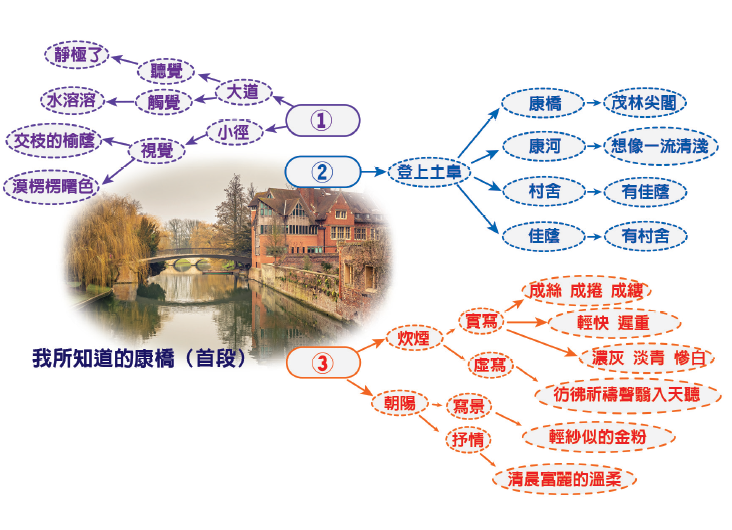   圖中①②③三處的答案，依序應該為何？　  （A）移步景點／特寫鏡頭／定位景點 （B）移步景點／定位景點／特寫鏡頭 （C）定位景點／特寫鏡頭／移步景點 （D）特寫鏡頭／定位景點／移步景點。20.「頃刻間這田野添深了顏色，一層輕紗似的  金粉糝上了這草、這樹、這通道、這莊舍。   頃刻間這周遭瀰漫著清晨富麗的溫柔，頃刻  間你的心懷也分潤了白天誕生的光榮。」  徐志摩連用三個「頃刻間」，想呈現什麼效果？ （A）表現初曉景色的瞬息萬變 （B）朝陽難得，勸旅人早起勿賴床 （C）時光匆匆，把握時間珍惜當下 （D）夕陽之美在一瞬間千變萬化。21.關於我所知道的康橋一文的寫作技巧說明，下列何者有誤？ （A）按照「清晨→白天→黃昏」的時間變化，描寫康橋初春的景致及漫遊其中的體驗 （B）運用大量類疊及排比句型，賦予散文如詩般的節奏韻律，並佐以華麗靈活的辭藻 （C）以「你」字代替「我」字，可看出作者嘗試以第二人稱貫串全文寫作的企圖心 （D）三次看夕陽的經驗敘述篇幅由短而長，畫面的濃彩與情緒的堆疊亦由淺而深。22.「遠近的炊煙，……，在靜定的朝氣裡漸漸地上騰，漸漸地不見，彷彿是朝來人們的祈禱，參差地翳入了天  聽。」此句是「以聽覺印象表現視覺印象」，下列何者也採用了同樣的感覺轉移手法？ （A）枝上黃鶯的吟唱，彷彿夜裡清涼的微風輕輕的拂過肌膚 （B）山裡的霧像初泡的烏龍，帶著一絲甘醇，滲入四肢百骸 （C）只淺嚐一口，我的味蕾響起非洲數千隻獅子在奔跑的聲音 （D）陽光好亮，透過葉隙叮叮噹噹擲下一把金幣，令人張不開眼。23.「迎面拂來的微涼山風，飽含著各種野花的甜美香氣，還帶著一股五月陽光味道。」上述句子運用哪些摹寫？ （A）觸覺、嗅覺　  （B）視覺、味覺    （C）聽覺、觸覺    （D）嗅覺、味覺。 24.「我戰戰兢兢地踩著落花前進，唯恐腳印破壞了這稀世白花地毯。但令我驚奇的是，新的落花立刻修補了我踩過  的地方。這是大自然的完美設計，一條活生生地舖花小徑。我微醉著、不由自主地、輕輕地被引向林中深處。有那  麼一剎那，我認為自己已丟棄了軀殼，正輕鬆自在又滿足地走上通往更高境界的地方。也只有像我這樣深入、珍惜  大自然的人，才會受到邀請，才能找到這條美麗的祕境。」  上述文字畫線句呈現了感官浸淫在大自然中所得到的一種新感受，請問作者從中所感受到的應是下列何者？ （A）作者受到大自然洗禮，化身為人世間的國王   （B）作者認為自己已丟棄世俗的枷鎖，與大自然合而為一 （C）作者認為自己的靈魂出竅，往高山上飛升     （D）作者擺脫人世束縛，勇敢作自己，沒有任何的包袱。25.春天一到，滿阡陌原是到處黃蝴蝶，【甲】千點萬點，起起落落，【乙】停下時是蝴蝶花，飛起時是花蝴蝶。  【丙】我一直將它看成世上唯一會飛會舞的花，異常珍貴，卻隨著童少時光消逝了。今年初，我在一處豆田看見  約五十隻的小景觀，諦視良久，【丁】看到慘澹而且褪了色的童少時光，不由感到淒然。  關於畫線處的寫作手法，下列敘述何者最恰當？ （A）【甲】：將黃蝴蝶譬喻為萬千燈火      （B）【乙】：以擬人手法呈現蝴蝶動態 （C）【丙】：以假設的語氣說出內心想像    （D）【丁】：將抽象的童年時光化為具體。26.下列幾首詠物詩與詩題的配對，何者正確？ （A）「無悔的燒痛自己／直至／滴下最後一滴熱淚／冷死的心／完全無法復燃」    郵票 （B）「提著琉璃宮燈的嬪妃們／幽幽地渡過天河／一個名叫慧的姑娘／呀的一聲滑倒了」    月亮 （C）「靈感／爬上一畝一畝泥土／種植一排一排的／防風林／執著的樵夫／用智慧的斤斧／歷經春夏秋冬／築成一     幢幢／詩的小屋」    稿紙 （D）「半盤的雨珠，滾過／滿蓋的月色，托過／纖纖的蜻蜓，棲過／閣閣的蛙族，藏過／田田搖翠的渾圓／曾經在 風裡翻掀／掀起仲夏的封面／一頁一頁的闊邊」    櫻花。27.明尼蘇達大學的心理科學家安排了一項實驗，請188位成人分別進入整齊的房間以及紙張與書本散落一地的雜亂  房間。兩個房間的人分別拿到其中一個品項被標註「經典」以及「全新」的菜單，並要他們做選擇。Vohs表示，結  果一如他們預期：當受試者身處整齊的房間時，他們會傾向選擇被標註「經典」的產品，因為這會令他們聯想到傳  統。而當受試者在凌亂的房間裡時，會較傾向選擇被標註「全新」的產品，因為他們聯想到了創新。由此可知，                          。(節錄自常被說房間亂得像豬窩？)  根據上述文字脈絡，            填入下列何者最能總結全文？ （A）如果擁擠雜亂的書桌代表腦袋裡塞了許多東西，那空桌又代表了什麼意思 （B）「骯髒」與「雜亂」往往只有一線之隔，如何取得平衡，才是真正的考驗 （C）人們在整齊的房間裡會傾向傳統，在凌亂的房間裡則比較喜歡新奇的東西 （D）沒有秩序的環境能夠促使人們擺脫傳統束縛去思考，進而激發出新的創意。28.「春天多細雨無聲，不走在雨中，不會有聽覺上的干擾。夏天的雨多如放聲嚎啕，傾盆而下，痛快淋漓，來得  快，收得也快，不像冬天雨聲無休無止地纏繞。冬雨是可憐哀怨又於事無補的嘮叨，瑣碎卻不能有任何現況改善，  最是煩人。」根據這段文字，下列敘述何者最恰當？ （A）春雨又細又輕，夏雨既急且驟                （B）冬雨滂沱，聲量最響，最為惱人 （C）夏天雨聲淒切，令人不由得加快行走的步伐    （D）走在冬雨中，常會聽到人們哀怨瑣碎的嘮叨29.明 陸樹聲 茶寮記：「泉品以山水為上，次江水，井水次之。井取汲多者，汲多則水活；然須旋汲旋烹，汲久宿煮  者，味減清冽。」有關這則敘述，下列何者正確？ （A）取用井水煮茶，須讓井水靜候幾天，減少水中懸浮微粒   （B）採用井水煮茶，在挑選之時，要選擇比較多人使用的井 （C）無論選擇山泉或是江水、井水，都需要靜置水質使清澈 （D）最棒的水質是山泉水，其餘的水源都不適合用來烹煮茶。30.   猶記得爸爸媽媽曾帶我到宜蘭三星鄉    那正是「三星蔥」的故鄉。那裡的青蔥不但蔥白特長，而且蔥肉軟嫩   清甜。那是我第一次親手摘蔥、洗蔥、切蔥，再將大把大把的蔥花與麵糰和在一起，接著灑油入鍋，不一會兒，就  煎出一個特大好的蔥油餅！我就像一個初次下廚的新嫁娘，既興奮又緊張。      那也是我第一次吃到這人間美味    那煎得金黃透亮的光澤，令人一眼著迷；那瞬間竄入鼻腔的油香，喚醒每  一個沉睡的味蕾細胞；那三星蔥獨有的鮮甜，與酥脆的麵皮交融而成的滋味，讓我每一口都流連再三，捨不得嚥  下。至今回想起來，口齒間仍然溢滿了香甜的幸福。  以上這段描寫「三星蔥」的內容，文中的訊息不包含下列何者？ （A）三星蔥的得名由來及外觀特色    （B）作者製作蔥油餅的過程與心情 （C）蔥油餅的外觀、香氣以及口感    （D）蔥油餅的烹調技巧及完成時間。31.   昔者，魯人不能為酒。惟中山之人，善釀千日之酒。魯人求其方，弗得。有仕於中山者，主酒家，取其糟，  歸以魯酒漬之，謂人曰：「中山之酒也。」魯人飲之，皆以為中山之酒也。一日，酒家之主者來，聞有酒，索而飲  之，吐而笑曰：「是予之糟液也。」                                  【注釋】：糟：釀酒時濾下來的渣滓。  根據以上內容，這段文字的寓意最接近下列何者？ （A）嘲諷人若無真才實學，終究會貽笑大方    （B）說明言談浮誇之人，往往不見實際作為 （C）強調倚仗權勢，作威作福者必不得善終    （D）慨嘆人際之間勾心鬥角，無法坦誠相待。32.    2017年4月正式成團，目前團員為男主唱兼木吉他手潘雲安、女主唱犬青及鼓手哲謙。2017年10月發行首  張EP迷霧之子，舉行首次巡迴演出，締造北高三場皆完售的紀錄。該作更於翌年獲得金音獎 最佳新人(團)獎。2019年展開「島嶼雛形」巡迴演唱會。團名取作「告五人」背後並沒有什麼特殊涵義，最初在決定團名時，由團員隨機在法院布告欄上各指出一個字而命名。                                                        ~維基百科~  有關上述文字，下列敘述何者正確？ （A）樂團編制有男女主唱、吉他手與鼓手共四人    （B）樂團成團的當年度就有樂曲作品及售票演出 （C）2017年巡迴演出大受歡迎，獲得當年度金音獎  （D）樂團團名的命名，是經過法院認證後才決定。33.北京的冬季，地上還有積雪，灰黑色的禿樹枝椏叉於晴朗的天空中，而遠處有一二風箏浮動，在我是一種驚異和悲哀。故鄉的風箏時節，是春二月，倘聽到沙沙的風輪聲，仰頭便能看見一個淡墨色的蟹風箏或嫩藍色的蜈蚣風箏。還有寂寞的瓦片風箏，沒有風輪，又放得很低，伶仃地顯出憔悴可憐模樣。但此時地上的楊柳已經發芽，早的山桃也多吐蕾，和孩子們的天上的點綴相照應，打成一片春日的溫和。我現在在哪裡呢？四面都還是嚴冬的肅殺，而久經訣別的故鄉的久經逝去的春天，卻就在這天空中蕩漾了。                            ~節錄自魯迅風箏~  關於本文的推論，何者最為正確？ （A）文中作者正身處於初春時節的故鄉               （B）瓦片風箏與蜈蚣風箏飛行時都會發出沙沙的聲音 （C）在作者的故鄉，有機會邊放風箏邊欣賞楊柳的新芽 （D）作者故鄉的春天逝去已久，只能感受到嚴冬的肅殺。二、題組（每題2分，共34分）（一）　　　油紙傘除了遮陽擋雨功能，也是客家嫁娶禮儀中不可或缺之物。「傘」字一人下有四人，意即「多子多孫」。客家話「紙」與「子」諧音，寓意「早生貴子」，因而成了客家新娘不可或缺的嫁妝，而紙傘傘面張開後形成圓形，且「油」與「有」諧音，隱含祝福新人從此有幸福圓滿的人生。    各地油紙傘製作程序不盡相同，一般而言分為四個步驟：一、選竹做骨架：先削傘骨，然後鑽孔、拼架。孟宗竹彈性好、竹肉厚，很適合製作油紙傘。二、連接：用棉線貫穿連接，慢慢纏繞成形，邊繞邊抓距離，力道要拿捏平均才能繞出平整勻稱的圓。          一把傘有三十六支骨架，至少要繞五圈才夠牢固。三、上傘面：把裁好的紙黏上骨架，修邊、上油、曝晒。四、繪花：於傘面繪上圖案，再上桐油，之後置於陽光下接受日光浴，就形成可以遮陽擋雨的油紙傘了。                                                           ~改寫自網路資訊與2017/11/26臺灣真善美報導~34.下列何者不是油紙傘成為客家婚嫁禮俗必備品的原因？ （A）多子多孫之意    （B）象徵圓滿與幸福    （C）祝賀早生貴子    （D）為夫家遮風擋雨。35.看完上文之後，彩曦想嘗試製作一把自己的油紙傘，關於她對油紙傘製作過程的理解，下列何者正確？ （A）應選孟宗竹的竹片依序進行鑽孔、拼架與削成傘骨 （B）總共有三十六支骨架，所以在繞骨架時至少繞五圈  （C）拿著繩子繞骨架時，纏得越緊，越能使油紙傘堅固 （D）在傘面繪上喜歡的圖案後上桐油，並置於暗室陰乾。（二）以下是一首圖像詩，閱讀後請完成右列題目：                      入                   歧                    途                   ~呂嘉紋 跑道~（三）　　　喝茶加檸檬是美式做法，英國人則不然。早期開始流行茶葉時，英國人模仿中國人使用瓷具泡茶，但若直接倒入熱茶可能導致瓷杯過熱破裂，故先加入牛奶來降溫。當時的上流社會也因此會比較彼此的瓷器等級，若茶具能接受牛奶後加，表示此家族擁有的茶具等級更高。    中上階級的喝茶習慣，是先用茶壺浸泡茶葉，形成淡茶後再倒入單耳瓷杯裡。通常伯爵茶、烏龍茶是上流社會裡常見的茶品，茶色呈淡褐色，加入牛奶飲用，因為多會搭配甜品，通常不會加糖。而勞動階級的飲茶方式，則是以茶包沖泡於馬克杯中形成濃茶後再加入糖，牛奶則可融合濃茶的苦澀味，既濃又甜的阿薩姆故而成為受歡迎的茶，是需要消耗大量熱量的勞工階級喜愛的口味。    在階級制度逐漸模糊的今天，茶葉如何沖泡或牛奶先加後加，已不大有明顯界線。方便快速的茶包市面上隨處可見，再講究一些的，也能在茶葉專賣店找到喜歡的茶葉。至於是否要加牛奶，英國人會告訴你：「什麼都不加的紅茶，只比白開水好喝一點而已。」                             ~改寫自謝昀瑾 喝茶加不加糖，原來和階級有關~38.根據本文，下列何者最可能是以前英國勞動階級的喝茶方式？39.根據本文，可推知下列何者？ （A）美國人喝茶習慣不加糖        （B）美國人使用的茶具較為高級 （C）英國人喝紅茶大多會加牛奶    （D）英國的高級茶具不能直接注入熱茶。（四）　    滿洲菜多燒煮，漢人菜多羹湯，童而習之，故擅長也。漢請滿人，滿請漢人，各用所長之菜，轉覺入口新鮮，不失邯鄲故步。    今人忘其本分，而要格外討好。漢請滿人用滿菜，滿請漢人用漢菜，反致依樣葫蘆，有名無實，畫虎不成反類犬矣。秀才下場，專作自己文字，務極其工，自有遇合。若逢一宗師而模仿之，逢一主考而模仿之，則掇皮無真，終身不中矣！                                                                    ~袁枚《隨緣食單》~【注釋】：不失邯鄲故步：指不失去自己本來的面目。  秀才下場：指讀書人進場參加考試。         宗師：眾人所尊崇的學者。                掇：音ㄉㄨㄛˊ，拾取。40.作者認為「燒菜待客」與「讀書人應考」這兩件事，最適切的態度為下列何者？ （A）以客為尊/邯鄲學步  （B）反客為主/精益求精  （C）不分主客/亦步亦趨  （D）客隨主便/踏實務本。41.關於本文的寫作手法，下列敘述何者正確？ （A）即事說理，透過生活事例導入核心主旨    （B）託物言志，採用象徵手法寄託個人心志 （C）情理交融，運用感性筆調傳達個人觀點    （D）因事抒懷，藉由切身經驗抒發內心感懷。(五)    百年生活記憶系列展    叫賣台灣味    國立臺灣歷史博物館自五月十六日起推出的「叫賣臺灣味」特展，顧名思義不只有「看」，「聽」更是這次展覽的另一種趣味，同時也提供點字、線圖可以觸摸，讓視障者也能享受逛展覽的樂趣，並盡可能提供身障者無障礙的空間以達友善平權的目的，嘉惠更多的民眾。　　今年夏天來臺史博，如果聽到「叭噗    」、「修理紗窗、紗門    」，請不要往窗外找尋攤販的聲音來源，這些叫賣聲，就在臺史博！臺史博自開館以來即推出「百年生活記憶」特展，透過日常生活物件來連結共同記憶，串連世代的生活經驗來親近臺灣歷史。這次展覽作為百年生活記憶系列展覽之一，即以日常生活中常見的攤販為主題，重溫古、今攤販的歷史滋味。  　在展場您可以聽到由中央廣播電臺提供的各種熟悉的街頭叫賣聲，也可以聽到1960至1970年代講述小販心聲的老歌，有郭金發演唱的燒（賣）肉粽，苦中作樂的演唱方式，實為攤販們的最佳寫照。另外，也有郭大誠的流浪拳頭師、嘩玲瓏賣什細等歌曲，獨特的閩南語押韻、長篇的幽默口白，生動地唱出小販與顧客之間的互動情景。　　走一趟展場可以看到從古到今的各種攤子，簡易的竹籃、古樸的麵茶攤、精緻的補飾品攤、單輪的青草茶推車，甚至是大型的改裝車。回想一下街角用瓦斯爐烤的雞蛋糕，但您看過炭火爐形式的雞蛋糕器具嗎？在這個展場陳列著古、今對照版攤子。現在生活物質充裕，您應該很難想像盤子破了，還可以補，此展也講述很多已消失或快消失的行業，例如：補碗、補鍋、補貴重飾品等等，您可以在展場找到這些古老的攤子，也可以看到百年前他們在街頭擺攤工作的身影。　　「百年生活記憶系列展──叫賣臺灣味」特展將於九月二十八日止，並於臺史博四樓特展室展出，歡迎各界踴躍參觀，詳細展覽內容請至臺史博物館網站查詢。42.根據上文，下列敘述何者正確？ （A）「叫賣臺灣味」特展能給大家視覺與嗅覺的雙重享受 （B）冬天前往國立臺灣歷史博物館，可以看到此特展　  （C）可於特展中聆聽民國六十年代講述小販心聲的老歌  （D）看完此展，可以瞭解臺灣西部沿岸商業發展的演變43.下列哪項最不可能在「百年生活記憶系列展──叫賣臺灣味」特展裡展出？ （A）用擔子挑起兩桶豆花的小豆花攤　  （B）三輪車改裝成的雞蛋冰攤車 （C）四十年代流行的閩南語錄音帶      （D）舊時製造椪糖的炭火爐。（六）　　　同樣二十四小時，對於時間的感知每個人卻不相當：小鎮的老人用十分鐘過一條窄街，同時間，都市的「運將」開著火戰車似的計程車衝到天那一方；紐約 華爾街股市幾分鐘一個人生，而湄南河沿岸的人們用手肘撐著下巴，就這樣盯著長舢舨來來去去過一天。時間果然能屈能伸    不然為什麼快樂總是像放煙火，而老人家總抱怨「一暝落落長」。                                                                      ~108年公務人員考試試題引文~44.文中出現的「運將」一詞為外來語，根據文意推斷，應是指下列何者？ （A）司機    （B）服務生    （C）上班族    （D）外送人員。45.下列對本文的描述，何者正確？ （A）居住在都市的人通常都比住在小鎮、鄉下的人還懂得運用時間 （B）主觀情境，讓一天二十四小時經過的速度在不同的人身上有不同的感受 （C）小鎮的老人行動不便、走路遲緩，若移居紐約這類城市，容易發生危險 （D）湄南河沿岸的人們，每天的工作就是監視河面上來去的船隻有無犯罪嫌疑。46.「美國 史丹福大學神經科學教授伊格曼指出：時間有兩種體驗方式，一種是當下的時間感受，另一種是回顧性的  時間感受。豐富而快樂的體驗，往往會讓當下的時間感受更快速，但回顧時較為漫長。單調而無聊的體驗則相反，  往往會讓當下的時間感受異常緩慢，在回顧時卻像是非常短暫的體驗。」  本文中，哪些文句與這段話對時間感受的描述意思雷同？ （A）同樣二十四小時，對於時間的感知每個人卻不相當 （B）快樂總是像放煙火，而老人家總抱怨「一暝落落長」 （C）小鎮的老人用十分鐘過一條窄街，同時間，都市的運將開著火戰車似的計程車衝到天那一方 （D）紐約華爾街股市幾分鐘一個人生，而湄南河沿岸的人們用手肘撐著下巴，就這樣盯著長舢舨來來去去過一天。（七）　迪士尼公主形象的演變    依據年代與公主形象，我們可以大致將迪士尼的公主們分成三個不同階段。    首先是1960年代以前的《白雪公主》(1937)、《仙履奇緣》(1950)與《睡美人》(1959)。此時的西方社會仍以父權為中心思想，家庭觀念較保守，認為完美的女性必是柔弱順從且賢慧貌美的。在動畫中，通常強調公主有純潔的心靈、白皙的皮膚與優雅的舉止。公主對自己的命運通常沒有太多掌控權，她們被動守己，且往往需等待王子的救贖。曾有語言學家統計此時期的動畫內容與臺詞，發現公主收到的讚美中，有超過半數都是關於她們的外表，只有少部分是關於她們的能力與成就，而這些能力又多與處理家務有關。    幾年後，迪士尼推出《小美人魚》(1989)、《美女與野獸》(1991)、《阿拉丁》(1992)與《花木蘭》(1998)等動畫，公主的外貌開始跳脫單一膚色與西方主流的審美框架。對照歷史可以發現，此時的西方社會受女性主義思潮影響，出現反對選美運動的聲浪，認為這是物化和貶低女性的行為，並主張不同身材、膚色與種族都該被同等尊重。女性的社會角色也出現明顯變化，雖然社會普遍仍強調家庭對女性的重要，但女性有更多機會投入職場。迪士尼迎來第一位女性動畫編劇琳達˙沃爾夫頓(Linda Woolverton)，她曾在受訪時表示，《美女與野獸》裡的公主貝兒，是一個屬於1990年代的女性，有著堅強、活躍且積極的特質。    第三階段的代表作品則有現代的《勇敢傳說》(2012)、《冰雪奇緣》(2013)與《海洋奇緣》(2016)。隨著性別平等意識興起，現代西方社會對女性有更多元開放的想像，認為家庭與愛情不該是女性的唯一追求，人們不分性別，都該有同等認識自己、追尋夢想的機會。這樣自我意識的覺醒，也使得動畫逐漸不再強調真愛對公主的重要性，而是更重視公主的自我實現與成長歷程。    回顧歷史可以發現，迪士尼所塑造出的公主形象，往往與當時社會普遍的價值觀念有關。過去的公主性格與動畫劇情，現在看來已顯得不合時宜，然而在進一步批判之前，或許也不該忽略公主形象隨時代轉變的軌跡，看見新舊思潮如何影響迪士尼所塑造出的公主形象，思考爭議從何而來，以更開放的心態面對討論。47.請問本文的主旨為何？ （A）肯定迪士尼公主動畫為社會帶來重大貢獻      （B）說明世界各地迪士尼樂園興建規劃的動機 （C）簡介各女性編劇為迪士尼動畫帶來的影響      （D）闡述迪士尼公主的形象與社會背景的關係。48.請問迪士尼初期推出的公主動畫內容有何特色？ （A）較強調公主的夢想與自我實現      （B）較強調公主的命運與努力過程 （C）較強調公主的個人能力與成就      （D）較強調公主的美貌與家庭角色。49.根據本文作者的看法，近年來迪士尼公主的形象主要有什麼突破？ （A）跳脫了性別刻板印象的束縛      （B）破除大眾對王公貴族的迷思 （C）打破社會對同性戀者的歧見      （D）揭露大眾對經濟弱勢的偏見。50.關於本文寫作手法的分析，下列何者正確？ （A）先分後總，按照時間發展分析不同階段的公主形象，再歸納出作者個人觀點 （B）夾敘夾議，一邊介紹各個迪士尼動畫劇情，一邊穿插作者個人的思考與評論 （C）以迪士尼公主形象的變化為全文主軸，細膩摹寫公主的穿著打扮與言行舉止 （D）將迪士尼動畫中的公主對應各年代社會事件，抽絲剝繭羅列彼此的共同之處。　　~試題結束~1有人猶豫2(有人缺席)3有人不顧一切地努力往前衝刺        4有人    作    弊5有人失敗了再接再厲6          有人投機取巧7有人誤茶具濃淡茶種是否加糖（A）瓷器淡阿薩姆是（B）瓷器濃伯爵茶是（C）馬克杯淡阿薩姆否（D）馬克杯濃阿薩姆是